TARAFLEX COMFORT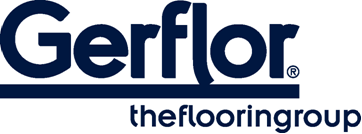 TARAFLEX COMFORT é um pavimento desportivo em rolo, heterogéneo, calandrado e gofrado, de 12,5 mm, disponível em placas de 1,5 m de largura até 26,5 m de comprimento.produto inclui um tratamento de superfície de poliuretano curado por UV PROTECSOL®, que assegura uma manutenção fácil e o equilíbrio correto entre deslizamento e aderência. Tem um suporte de espuma CXP HD combinado com uma espuma de poliolefina e um complexo de superfície D-MAX, reforçado com uma grelha de fibra de vidro para uma maior estabilidade dimensional e uma melhor resistência à indentação (≤ 0,5 mm de acordo com a norma EN1516). Consiste em cores incrustadas ou desenhos impressos encapsulados por uma camada de desgaste transparente.As suas características desportivas permitem-lhe atingir uma absorção de choque (EN14808) ≥ 49 % com uma classificação P3. A deformação vertical segundo a norma EN 14809 é ≤ 2,5 mm e a resistência ao deslizamento segundo a norma EN 13036-4 mantém-se entre 80 e 110. A resistência à abrasão segundo a norma EN 1517 é ≤ 350 mg. Este produto proporciona um isolamento acústico de 21 dB. A sua construção permite um ressalto de bola de ≥ 96%.De acordo com a norma ISO 21702, TARAFLEX COMFORT apresenta uma atividade antiviral contra o Coronavírus Humano: reduz o número de vírus em 99,37% após 2h00.De acordo com a norma ISO 22196, apresenta uma atividade antibacteriana contra E. coli, S. aureus e MRSA de 99% após 24h00. Este produto permite uma classificação de fogo Cfl-s1.Não contém metais pesados ou componentes CMR 1&2, está 100% em conformidade com o REACH. A taxa de emissão de COV do produto é <100µg/m³ (TVOC após 28 dias ISO 16000-6). É 100% reciclável.O fabricante fornecerá, mediante pedido, o relatório de ensaio completo da norma EN14904 de um laboratório de ensaios independente e aprovado e uma declaração de desempenho para este produto.Este produto é certificado pelas federações FIVB, IHF, EHF, BWF, IFF.